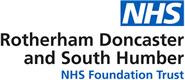 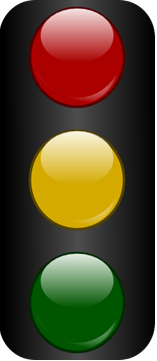 Name:...............................................................................................Date of birth:...................................................................................................NHS number:....................................................................................................D number:.................................................................................................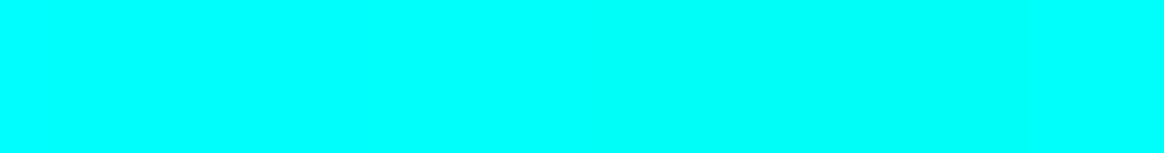 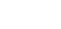 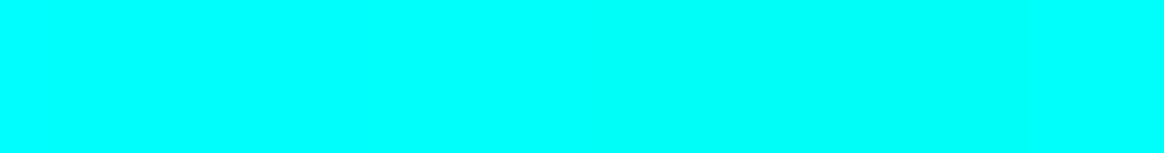 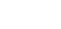 Please read the whole document and ask • me / • my family / • carers(Circle all relevant)Name: .................................................................................................Prefers to be called: ............................................................................Address: ..........................................................................................................................................................................................................Contact Number: .................................. Next of kin: .................................Emergency Contact details:GP/ Surgery: ........................................... Tel Number:..............................Any relevant information: (please circle)Type 1   or   Type 2 Diabetes     •     Regular Aspirin   or   blood thinners (State name of drug)...................................................................................Attach copy of recent Medicine Administration Record sheet or repeat requestAny known cognitive impairment, learning disability diagnosis, please add below....................................................................................................................(Circle all relevant)•  I wear glasses  •  I wear hearing aid  •  Any prostheticsAny history of MRSA, C.Diff or Carbapenem-resistant Enterobacteriaceae (CRE) – any current antibiotic therapyVaccine status: COVID ..............................         Flu..................................Others please add .....................................................................................Allergies: ...................................................................................................Urgent reasonable adjustments..............................................................................................................................................................................................................................................................................................................................Brief communication summary:My first language is.....................................................................................I speak well or I use …………………………………………to communicateI can/ cannot read and writeAdd anything below that will help with the initial assessment/ paramedics/A&E:Is there a recent hospital discharge letter: please supply?Is there a Recommended Summary Plan for Emergency Care and Treatment (ReSPECT) document: (please tick):   ■ YES   ■ NOIs (insert name ……………………………………………..) for resuscitation(Please tick):   ■ YES   ■ NOTo be completed at time of request for ambulance or when going to A&E:Is there an Advanced Directive?  ■  YES (please attach)  ■  NO Is there a lasting power of attorney for health and welfare?■  YES, who is named and contact details: ...............................................…………………………………………………………………………………...■  NOThings you must know about me: Health conditions:Heart (heart problems):                     ■ YES   ■ NOBreathing (Respiratory problems):    ■ YES   ■ NOEpilepsy:                                           ■ YES   ■ NOGoing to the toilet (weeing or pooing).Please bring catheter passport if you have oneHow often do you normally poo and what is it like? – see Bristol Stool Chart on back pageDo you struggle with toilet needs	  ■ YES   ■ NOGastric Disorders:	                     ■ YES   ■ NOEating and drinking issues:	            ■ YES ■ NOMedical interventions – how to take my blood, give injections, take temperature, medication (how and who/what helps me), Blood Pressure etc:How might I cope in hospital?Please attach any other relevant plans.Discharge planningI currently live in (explain the property i.e bungalow/ ground floor or house bedroom and bathroom on second floor) is there wheelchair access? Is it supported living care or nursing home?................................................................................................................................................................................................................................................................................................................................................................................................................................................................................Equipment I have in place at home (are all staff trained to use equipment?):............................................................................................................................................................................................................................................................................................................................................................Technology I use at home..................................................................................................................................................................................................................................................................................................................Response alarm: (please circle)      • In house   or   • local authorityCurrent care package: i.e 24-hour care or 6 hours per day social care. Who provides care and what limitations to care provided i.e. no medication administration, no healthcare needs, or social care only. Please state if no support: .....................................................................................................................................................................................................................................................................................................................................................................................................................................Package: who funds this? .........................................................................Care company/ home manager:.................................................................Tel  number: ..............................................................................................Information sharing: please talk to family/ carer or nurse/ social worker/ community Learning Disability Team – involve in any best interest meeting:Person ....................................................................................................Role................................................ Tel No .............................................Person ....................................................................................................Role................................................ Tel No .............................................Person ....................................................................................................Role................................................ Tel No .............................................Plan for me to get back home – do I need including or is it better to tell me when I am leaving.Consider including Home Care Team and use a social story if circumstances are changing.Referrals needed: (please circle)    • inpatient   or   • outpatientHospital Occupational Therapy/ Physiotherapy/ Speech and Language TherapyLearning Disability Hospital Liaison NurseIntegrated Discharge TeamIndependent Mental Capacity AdvocatesSocial WorkerLearning Disability Health Team and/ or Mental Health TeamDistrict Nurses	GPInfection Prevention and Control (IPC) Team (Community) if discharged supported living or residential/ nursing care if IPC concernsPrevious  hospital  admissions:.................................................................Previous  hospital  admissions:.................................................................Reason  for  admission ..............................................................................Date ..................................... Where/ which ward.....................................Basic  outcome ..........................................................................................Health appointmentsRecord annual health check, optician, dentist, and health screeningI prefer my appointments to be (please circle):•   morning   •   afternoon   •   I don’t mindI will have support from parents / carers at my appointment   ■ YES   ■ NO I would like support from Learning Disability Ambassador or Learning Disability Liaison Nurse          ■ YES   ■ NO In my appointment I may need …………………………………….. presentPeople who help me look after my carePerson ....................................................................................................Role................................................ Tel No .............................................Person ....................................................................................................Role................................................ Tel No .............................................Person ....................................................................................................Role................................................ Tel No .............................................Vaccination History Bristol Stool Chart – for information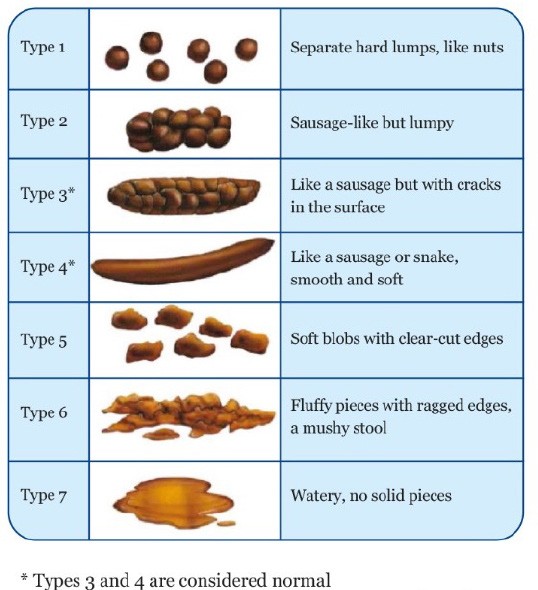 This information is correct at the time of publishing Last Reviewed: November 2022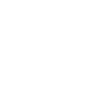 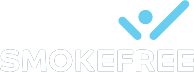 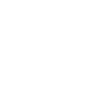 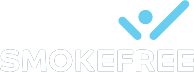 A - AirwayAre there any known airway issues, do they breathe independently?B - BreathingAny diagnosed breathing difficulties like asthma, cystic fibrosis, or COPDC - CirculationAre there problems with circulation for example hands/ feet are always purple?D - DisabilityWhat is the person’s diagnoses? How does the person communicate?What is the person’snormal mobility?E - ExposureWe will need to remove clothing, is there anything we should know:S - SituationWhat are you worried about most right now?Any current infection such as Urinary Tract Infections (UTI)B - BackgroundWhy is this different from other days? How long has it beengoing on for?A - AssessmentHas the person been seen by anyone recently for thisproblem?R - RecommendationHas this happened before? What worked well?How I may present when in hospital or having medical interventions:How I may present when in hospital or having medical interventions:How I may present when in hospital or having medical interventions:ActivityUsual/ baselineExpected changes when unwellGoing to the toilet or continence aids usedEating including International Dysphagia Diet Standardisation Initiative (IDDSI) recommendation and utensils neededDrinking including IDDSI recommendations and ability to use cup/ straw etc.Moving around, level of support and any equipment required. Do they have bed sides are they likely to walk out of the hospital.Communication i.e written, verbal, Makaton. How does the person express pain, hunger thirstPersonal care level of independence, how does the person manage in shower, could they strip wash independently. What support do they need to shave or brush teeth.Sleep, how many pillows, are they hot/cold normally What would be their usual sleep/ wake timesDoes the person present with behaviour and what is the person trying to communicateWhat level of support will this person receive from the family/ carers when in hospitalThings that will help my stay in hospitalThings that will help my stay in hospitalMy likes (things I like to talk about)My dislikes (triggers)My needs/ wishesBest approach to health interventionsPrevious hospital admissionsPrevious hospital admissionsPrevious hospital admissionsReason for admissionDateWhere/which wardBasic outcomeType of appointmentDateWhere/which wardBasic outcomeVaccine Name Date Vaccine Given Batch Number GP/ Clinic/Other 